PHARMA SIX SIGMA PROJECT CHARTER 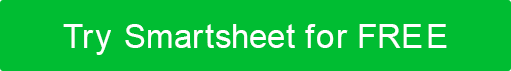 TEMPLATE EXAMPLE 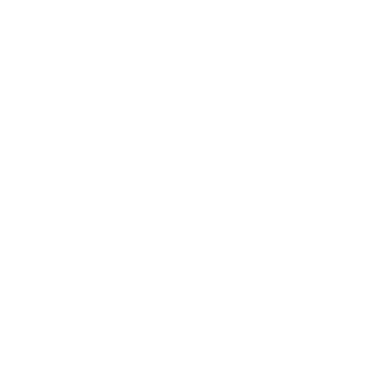 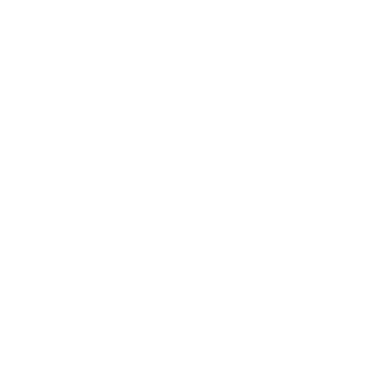 GENERAL PROJECT INFORMATIONPROJECT OVERVIEWPROJECT SCOPETENTATIVE SCHEDULERESOURCESCOSTSBENEFITS AND CUSTOMERSRISKS, CONSTRAINTS, AND ASSUMPTIONSPROJECT NAMEPROJECT NAMEPROJECT NAMEPROJECT MANAGERPROJECT SPONSOR Requisition and Procurement Improvement Requisition and Procurement Improvement Requisition and Procurement ImprovementEMAILEMAILPHONEORGANIZATIONAL UNITORGANIZATIONAL UNIT000-000-0000GREEN BELTS ASSIGNEDEXPECTED START DATEEXPECTED COMPLETION DATE00/00/000000/00/0000BLACK BELTS ASSIGNEDEXPECTED SAVINGSESTIMATED COSTS$237,750$184,900PROBLEM OR ISSUE Our data analysis revealed that only four percent of our requisition and procurement documents are standardized across offices. As separate offices increasingly interact with each other, employee frustration and process inefficiencies are increasing.PURPOSE OF PROJECTWe aim to improve and standardize the procurement and requisition process in all North American offices.BUSINESS CASEOur procurement process needs updating. The existing process, which includes time-consuming physical paperwork and non-standardized requisition and procurement forms, slows down workflow and productivity. We need to decrease paper costs and increase efficiency.GOALS / METRICSWe will standardize and create electronic versions of all North American office procurement and requisition documents to optimize workflows between request and approval. As a result, the time between approval and document creation will decrease by 20 percent.EXPECTED DELIVERABLESWITHIN SCOPENorth American headquarters and officesOUTSIDE OF SCOPEInternational offices in the United Kingdom, Australia, and European regionsKEY MILESTONESTARTFINISHForm Project Team and Conduct Preliminary ReviewFinalize Project Plan and Project CharterConduct Definition PhaseConduct Measurement PhaseConduct Analysis PhaseConduct Improvement PhaseConduct Control PhaseClose Out Project and Write Summary ReportPROJECT TEAMSUPPORT RESOURCESSPECIAL NEEDSCOST TYPEVENDOR / LABOR NAMESVENDOR / LABOR NAMESRATEQTYAMOUNTLabor$150.00200 $                30,000.00 Labor$200.00100 $                20,000.00 Labor$350.0050 $                17,500.00 Labor$85,000.001 $                85,000.00 Labor$4,850.003 $                14,550.00 Supplies$17,850.001 $                 17,850.00 TOTAL COSTSTOTAL COSTS $               184,900.00 PROCESS OWNERKEY STAKEHOLDERSFINAL CUSTOMEREXPECTED BENEFITSTYPE OF BENEFITBASIS OF ESTIMATEBASIS OF ESTIMATEBASIS OF ESTIMATEESTIMATED BENEFIT AMOUNTSpecific Cost Savings $                            25,000.00 Enhanced Revenues $                            92,500.00 Higher Productivity (Soft) $                            17,500.00 Improved Compliance $                            12,000.00 Better Decision Making $                            18,500.00 Lower Maintenance Costs $                            26,000.00 Fewer Miscellaneous Costs $                            46,250.00 TOTAL BENEFIT $                          237,750.00 RISKSCONSTRAINTSASSUMPTIONSPREPARED BYTITLEDATEDISCLAIMERAny articles, templates, or information provided by Smartsheet on the website are for reference only. While we strive to keep the information up to date and correct, we make no representations or warranties of any kind, express or implied, about the completeness, accuracy, reliability, suitability, or availability with respect to the website or the information, articles, templates, or related graphics contained on the website. Any reliance you place on such information is therefore strictly at your own risk.